Requirements(CAV) has completed the review of the Environment Sensing Subsystems and is conducting the review of the Autonomous Motion Susystem.Moving Picture, Audio and Data Coding by Artificial Intelligencewww.mpai.communityPublic documentN10472023/01/25SourceRequirements (CAV)TitleMPAI-CAV Progress report and plansTargetMPAI-28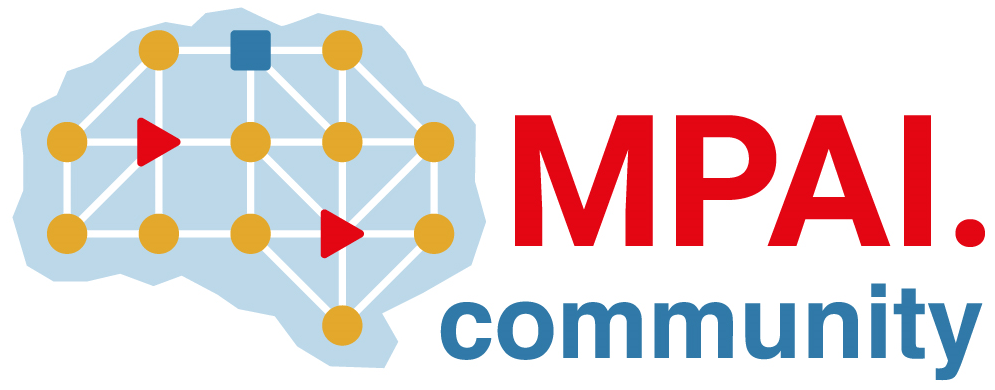 